                                         ДОГОВІР № ______________________про надання послуг	м. Київ                                                                                            « ____ » _____________ 202_р._____________________________________________________________________________________________________________________________________________________________________________________________________________________________________________________(надалі - «Виконавець»), що є платником податку на прибуток за ________ згідно п. _____ ст. _____ ПКУ, в особі ______________________________________, який (а) діє на підставі ________________, з однієї сторони, та ДЕРЖАВНЕ ПІДПРИЄМСТВО "ДЕРЖАВНИЙ ЕКСПЕРТНИЙ ЦЕНТР МІНІСТЕРСТВА ОХОРОНИ ЗДОРОВ'Я УКРАЇНИ" (надалі - «Замовник»), що є платником податку на прибуток за основною ставкою згідно п. 136.1 ст. 136 ПКУ, в особі директора Бабенка Михайла Миколайовича, що діє на підставі Статуту, з іншої сторони, в подальшому разом іменуються «Сторони», а кожна окремо - «Сторона» склали цей Договір про наступне:1.ПРЕДМЕТ ДОГОВОРУ1.1. Виконавець зобов’язується за завданням Замовника надати послуги з Розробки концептуального проєкту комплексу лабораторних приміщень, розміщених за адресою: м. Київ, вул. Антона Цедіка, 14, Лабораторний корпус, 4 поверх, що відповідає коду ДК 021:2015: 71220000-6 «Послуги з архітектурного проектування» Національного класифікатора України ДК 021:2015 «Єдиний закупівельний словник» (надалі - «Послуги»), а Замовник зобов’язується прийняти та оплатити зазначені послуги в порядку та на умовах, передбачених даним Договором.1.2. Перелік Послуг, що є предметом даного Договору, зазначається в Специфікації (Додаток №3), яка є невід’ємною частиною даного Договору, і може бути скоригована в залежності від потреб Замовника.2. ПРАВА та обов’язки сторін2.1. Замовник має право:2.1.1 здійснювати у будь-який час, не втручаючись у господарську діяльність Виконавця, технічний нагляд і контроль за ходом, якістю, вартістю та обсягом Послуги, що надається;2.1.2. вимагати безоплатного виправлення недоліків, що виникли внаслідок допущених Виконавцем порушень, за рахунок останнього;2.1.3. відмовитися від прийняття наданої Послуги у разі виявлення відступів від належного виконання цього Договору, недотримання вимог нормативних документів або інших недоліків, які виключають можливість експлуатувати комплекс лабораторних приміщень (далі – Об’єкт), і не можуть бути усунені Виконавцем.2.2. Замовник зобов’язаний:2.2.1. забезпечити доступ Виконавця до приміщень, де буде розташований Об’єкт;2.2.2. надавати Виконавцю необхідну інформацію щодо будівлі, в якій буде розташований Об’єкт;2.2.3. прийняти та оплатити надану Послугу в установленому цим Договором порядку;2.2.4. у разі належного та якісного надання Виконавцем Послуги, передбаченої цим Договором, вчасно підписати Акт наданих послуг; 2.2.5. виконувати інші обов’язки передбачені цим Договором.2.3. Виконавець має право:2.3.1. зупиняти надання Послуги у разі невиконання Замовником своїх зобов’язань за цим Договором, що призвело до ускладнення або до неможливості надання Виконавцем Послуги;2.3.2. вимагати відшкодування завданих йому Замовником збитків в порядку, визначеному законодавством;2.3.3. ініціювати внесення змін до цього Договору, або його розірвання. 2.4. Виконавець зобов’язаний:2.4.1. надати Послугу, на основі вихідних даних, викладених у Завданні на проектування (Додаток 1) та Плані приміщень (Додаток 2);2.4.2. під час надання Послуги керуватися діючими державними нормами та будівельними стандартами України;2.4.3. повідомляти Замовника про хід надання Послуги, у тому числі про можливість відхилення від Строку їх надання та здачі-приймання, повідомляючи Замовника про причини такого відхилення та заходи щодо його усунення;2.4.4. надати Замовнику у порядку, передбаченому цим Договором, Послугу, яка має відповідати умовам цього Договору;2.4.5. своєчасно усувати недоліки наданої Послуги, допущені з його вини;2.4.6. відшкодувати в порядку визначеному законодавством завдані Замовнику збитки;2.4.7. дотримуватись та забезпечити дотримання залученим персоналом необхідних заходів щодо техніки безпеки, пожежної безпеки й охорони праці під час надання Послуги, проводити відповідні інструктажі;2.4.8. виконувати інші обов’язки передбачені цим Договором.3. ПОРЯДОК НАДАННЯ ПОСЛУГ3.1. Послуги, зазначені в п. 1.1. цього Договору, надаються Виконавцем у погоджений сторонами термін протягом 30 робочих днів з дати укладання договору, але не пізніше строку дії Договору.3.2. Послуги надаються фахівцями Виконавця, які мають відповідний досвід та кваліфікацію для виконання послуг такого роду.3.3. За результатами надання Послуг, передбачених даним Договором, Виконавець складає належним чином оформлені документи, перелік та зміст яких відповідає, але не обмежується переліком, викладеним у Специфікації (Додаток 3).3.4. Документи складаються українською мовою.3.5. Виконавець гарантує якісне надання Послуг за цим Договором у відповідності до умов Договору, міжнародних стандартів та технічних регламентів.4.ПОРЯДОК ЗДАЧІ-ПРИЙМАННЯ ПОСЛУГ4.1. Факт надання Послуг за цим Договором підтверджується відповідним Актом наданих послуг, який складається Виконавцем у 2-х екземплярах і передається для підписання Замовнику у строк не пізніше 3 (трьох) робочих днів після закінчення надання Послуг.4.2. Замовник протягом 5 (п’яти) робочих днів з моменту одержання Акту наданих Послуг зобов’язаний направити Виконавцю один екземпляр підписаного Акту або надати мотивовану відмову від приймання Послуг із зазначенням причин такої відмови.4.3. У випадку обґрунтованих претензій Замовника щодо якості наданих Послуг, Виконавець зобов’язується за власний рахунок усунути виявлені недоліки у наданих Послугах протягом 5 (п’яти) робочих днів з моменту отримання письмової претензії від Замовника.5. ЦІНА ДОГОВОРУ І ПОРЯДОК РОЗРАХУНКІВ5.1. Ціна Договору визначається Специфікацією (Додаток №3 до Договору) та становить _________ грн. _____ коп. (________________________________________________________________грн. ___ коп.) та включає всі витрати Виконавця пов’язані із наданням Послуг.5.2. Оплата Послуг, що надаються за цим Договором, здійснюється у наступному порядку:5.2.1. Протягом 3-х банківських днів з моменту підписання даного Договору Замовник здійснює передоплату (аванс) у розмірі 50% ціни Договору, зазначеної в п. 4.1 цього Договору, що становить _________________грн. ___коп. (____________________________грн. коп.).5.2.2. Остаточний розрахунок у розмірі 50% ціни Договору, що становить _________________грн. ___коп. (____________________________грн. _______ коп.), здійснюється Замовником протягом 3-х банківських днів з моменту підписання Сторонами Акту наданих послуг.5.3. Розрахунки за надані Послуги здійснюються в національній валюті України шляхом перерахування Замовником коштів на поточний рахунок Виконавця.6. ВІДПОВІДАЛЬНІСТЬ СТОРІН6.1. За невиконання або неналежне виконання зобов’язань за цим Договором Виконавець і Замовник несуть відповідальність згідно чинного законодавства України та цього Договору.6.2. У разі порушення строків надання Послуг або їх надання не в повному обсязі, Виконавець сплачує Замовнику пеню в розмірі 0.1 (нуль цілих одна десята) відсотка від вартості Послуг, з яких допущено прострочення, за кожен день прострочення, а за прострочення понад 30 (тридцять) днів додатково стягується штраф у розмірі 7 (семи) відсотків вказаної вартості.6.3. За неякісне надання Послуг Виконавець сплачує Замовнику штраф у розмірі 20 (двадцяти) відсотків вартості таких Послуг.6.4. За порушення Виконавцем строків надання попередньо оплачених Послуг, Виконавець відповідно до статті 536 Цивільного кодексу України сплачує Замовнику проценти за користування чужими грошовими коштами у розмірі 3 (три) відсотка річних на суму попередньо оплати (авансу).6.5. У випадку пошкодження Виконавцем офісних приміщень та майна Замовника під час надання послуг за цим Договором, Виконавець відшкодовує Замовнику завдані збитки в повному обсязі.6.6. Сплата штрафних санкцій не звільняє винну Сторону від виконання своїх зобов’язань за цим Договором.7. Обставини непереборної сили (Форс-мажор) 7.1. Сторони звільняються від відповідальності за невиконання або неналежне виконання своїх зобов'язань за цим Договором, якщо таке невиконання або неналежне виконання спричинено обставинами непереборної сили (форс-мажору).7.2. Під обставинами непереборної сили (форс-мажор) у цьому Договорі Сторони розуміють дію обставин непереборної сили, що виникли незалежно від волі Сторін, появу яких Сторони не могли передбачити або запобігти виникненню яких, та які включають, наступне: пожежі, повінь, землетруси, зсуви, інші стихійні лиха та сезонні природні явища, війна, що роблять неможливим або суттєво заважають виконанню умов цього Договору Сторонами.7.3. При виникненні обставин непереборної сили (форс-мажор) Сторона, виконанню чиїх зобов'язань перешкоджають такі обставини, повинна письмово сповістити про це іншу Сторону протягом 3 (трьох) днів з дати їх виникнення. Достатнім підтвердженням існування обставин непереборної сили (форс-мажор) є відповідний документ виданий Торгово-промисловою палатою України. У цьому разі строк виконання своїх зобов'язань за Договором Стороною, що перебуває під дією обставинами непереборної сили (форс-мажор), продовжується на строк дії таких обставин.7.4. У випадку, якщо дія обставин непереборної сили (форс-мажор) триває більш ніж 1 (один) місяць загалом, Сторони можуть припинити дію цього Договору за взаємною письмовою згодою, без сплати будь-яких штрафних санкцій. 7.5. Неповідомлення або несвоєчасне повідомлення про обставини непереборної сили (форс-мажору) позбавляє відповідну Сторону цього Договору права посилатися на будь-яку вищенаведену обставину як підставу, що звільняє від відповідальності за невиконання зобов'язань за цим Договором.8. Антикорупційне застереження8.1. Сторони зобов'язуються дотримуватися і забезпечити дотримання вимог антикорупційного законодавства, зокрема їх учасниками, керівниками та працівниками, а також особами, які діють від їх імені. 8.2. Сторони зобов’язуються не робити пропозицію, не санкціонувати обіцянку, не здійснювати незаконних платежів, включаючи надання неправомірної вигоди (грошові кошти або інше майно, переваги, пільги, послуги, нематеріальні активи, будь-як інші вигоди нематеріального характеру, які обіцяють, пропонують, надають або одержують без законних на те підстав), будь-яким фізичним або юридичним особам, включаючи (але не обмежуючись) комерційним підприємствам і організаціям, органам державної влади і місцевого самоврядування, установам, державним службовцям, приватним підприємствам і їх представникам.8.3. Сторони погодились, що порушення однією із Сторін вищевикладених зобов’язань може розцінюватись як істотне порушення договору, що надає право іншій Стороні на дострокове розірвання договору, шляхом надсилання письмового повідомлення із обґрунтуванням та наданням доказів порушення антикорупційного законодавства. Сторони зобов'язуються не вимагати відшкодування збитків, які були заподіяні таким розірванням договору.9. ПОРЯДОК ВИРІШЕННЯ СПОРІВ9.1. Усі спори, що виникають з цього Договору або пов’язані із ним, вирішуються шляхом переговорів між Сторонами.9.2. Якщо відповідний спір не можливо вирішити шляхом переговорів, він вирішується в судовому порядку відповідно до чинного законодавства України.9.3. Досудове врегулювання спорів не є обов’язковим.10. СТРОК ДІЇ ДОГОВОРУ10.1. Даний Договір набирає чинності з моменту його підписання Сторонами і діє до 31 грудня 2022 року.10.2. Даний Договір може бути достроково розірвано за згодою Сторін або у випадках, передбачених чинним законодавством.11. ДОДАТКОВІ УМОВИ11.1. Після підписання цього Договору всі попередні переговори, листування, попередні договори, протоколи про наміри та будь-які інші усні або письмові домовленості Сторін з питань, що так чи інакше стосуються цього Договору, втрачають юридичну силу.11.2. Доповнення та зміни до цього Договору дійсні та складають невід’ємну частину Договору в тому випадку, якщо вони викладені в письмовій формі та підписані Сторонами і скріплені печатками Сторін. 11.3. Зміни до цього Договору вносяться за взаємною згодою Сторін, шляхом підписання Сторонами відповідних додаткових угод. Істотні умови Договору не можуть змінюватися після його підписання до виконання зобов'язань Сторонами в повному обсязі, крім випадків, встановлених Законом України «Про публічні закупівлі» та цим Договором.11.4. Жодна з Сторін не має права передавати свої права та обов’язки по даному Договору третім особам без письмової згоди іншої Сторони. 11.5. Всі повідомлення, вимоги, заяви та заявки, що надходять від однієї з Сторін на адресу іншої, мають силу лише в випадку, якщо вони зроблені в письмовій формі та підписані вповноваженими на те представниками Сторін. Сторони також визнають належним повідомлення, що було відправлено факсимільним зв’язком або електронною поштою, за умови що друга Сторона підтвердила факт отримання повідомлення і в подальшому отримала його оригінал. Підписанням цього Договору Сторони підтверджують згоду на обробку своїх персональних даних, подальше їх використання виключно з метою виконання цього Договору протягом строку його дії та повідомлення про їх права, передбачені статтями 8, 21 Закону України «Про захист персональних даних».11.6. Текст цього Договору складено українською мовою в двох дійсних (оригінальних) примірниках, що мають однакову юридичну силу, - по одному примірнику для кожної із Сторін.11.7. Копії договору, всіх додатків, змін і доповнень, підписаних обома Сторонами, передані по факсу вважаються дійсними. Сторони повинні при цьому обмінятися оригінальними екземплярами на протязі двох місяців.11.8. Сторони зобов’язуються письмово або в інший погоджений сторонами спосіб повідомляти одна одній про зміни своїх платіжних реквізитів, адрес місцезнаходження, номерів телефонів, статусів платників податків на прибуток у 10-ти денний строк з моменту виникнення відповідних змін.11.9. Закінчення строку дії Договору, так само, як його розірвання або припинення з підстав, визначених Договором або чинним законодавством, не звільняє Сторони від відповідальності за невиконання чи неналежне виконання зобов’язань, що виникли в період дії Договору.11.10. У випадках, що не передбачені даним Договором, сторони керуються чинним законодавством України.11.11. Представники Сторін підтверджують, що мають всі необхідні повноваження для здійснення дії щодо підписання Договору.12. ЮРИДИЧНІ АДРЕСИ ТА РЕКВІЗИТИ СТОРІНДодаток №1до Договору про надання послуг№ _____________від ___________202_р.Завдання на проектування комплексу лабораторних приміщень для вірусологічних досліджень Приміщення лабораторії повинні бути збудовані з урахуванням вимог ряду діючих нормативних документів та документів, що мають рекомендаційний характер (ДСП 9.9.5.-080-02 Правила влаштування і безпеки роботи в лабораторіях (відділах, відділеннях) мікробіологічного профілю, СТ-Н МОЗУ 42-4.0:2020 «Лікарські засоби. Належна виробнича практика», ДСТУ ISO 14644-1:2009 Чисті приміщення та пов`язані з ними контрольовані середовища. Частина 1. Класифікація чистоти повітря (ІSO 14644-1:1999, ІDT), ДБН В.2.5-67:2013 "Опалення, вентиляція та кондиціонування", ДБН В.1.1.7-2016 «Пожежна безпека об’єктів будівництва»), ВООЗ (Good Practices for National Drug Control Laboratories / WHO Technical Report Series, 2002. - № 902) тощо.Для забезпечення функціонування лабораторних приміщень на етапі проектування необхідно врахувати вимоги до покриття стін, стелі, підлоги, забезпечити герметичність приміщень, спроектувати систему вентиляції, яка забезпечувала б негативний тиск для приміщень вірусологічної лабораторії, а також забезпечити приміщення необхідними комунікаціями (водопостачання/водовідведення, джерелом електроенергії необхідної потужності). Взаємне розміщення приміщень має забезпечувати відсутність перехрещування «чистих» та «брудних» потоків матеріалів. На етапі проектування має бути вирішено яким чином повинні бути прокладені комунікації для можливості забезпечення приміщень водопровідною водою та електроенергією, а також вентиляційні канали для забезпечення подачі очищеного та кондиційованого повітря у приміщення до будівництва несучих конструкцій.Для забезпечення функціонування відділу вірусологічних та імунобіологічних досліджень необхідний наступний перелік приміщень, до яких висуваються такі вимоги:1. Система вентиляції з кондиціонування повітря, розрахована на охолодження у теплий сезон та підігрівання у холодний сезон.2. Всі інженерні мережі виконуються в кабель каналах, стійких до УФ-випромінювання і дії дезінфектантів.3. Вентиляційні мережі виконуються з повітроводів 2 класу герметичності, типу спірально-навитих з ніпельними сполуками на манжетних ущільнювачах або силіконовому герметику. Не допускається застосування фланцевих або рейкових з'єднань повітроводів.Існує необхідність монтажу передавальних вікон між приміщеннями. Кількість та функціональність передавальних вікон залежить від взаємного розташування приміщень.Від “Виконавця					Від “Замовника”Додаток №2до Договору про надання послуг№ _____________від ___________202_р.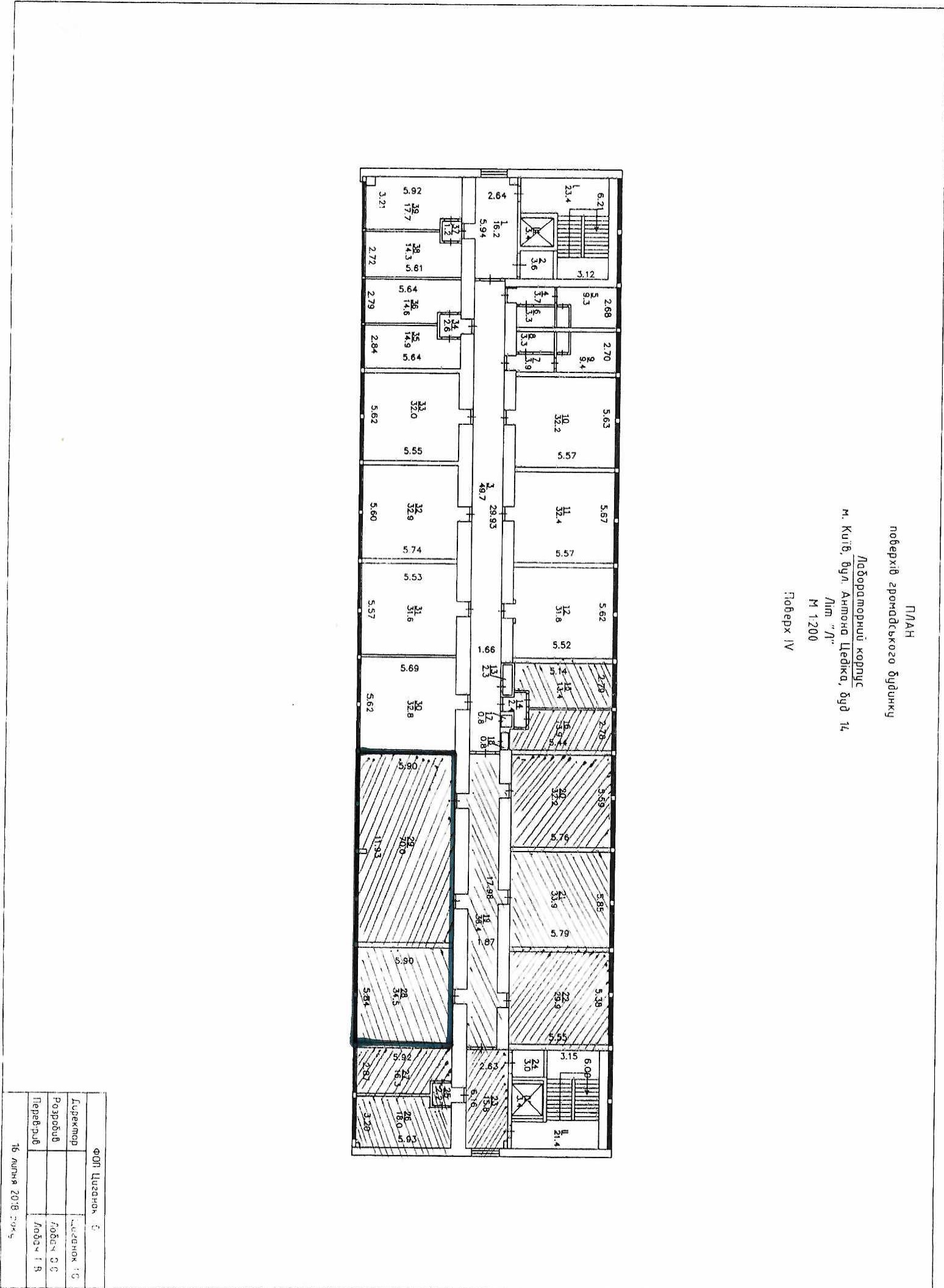 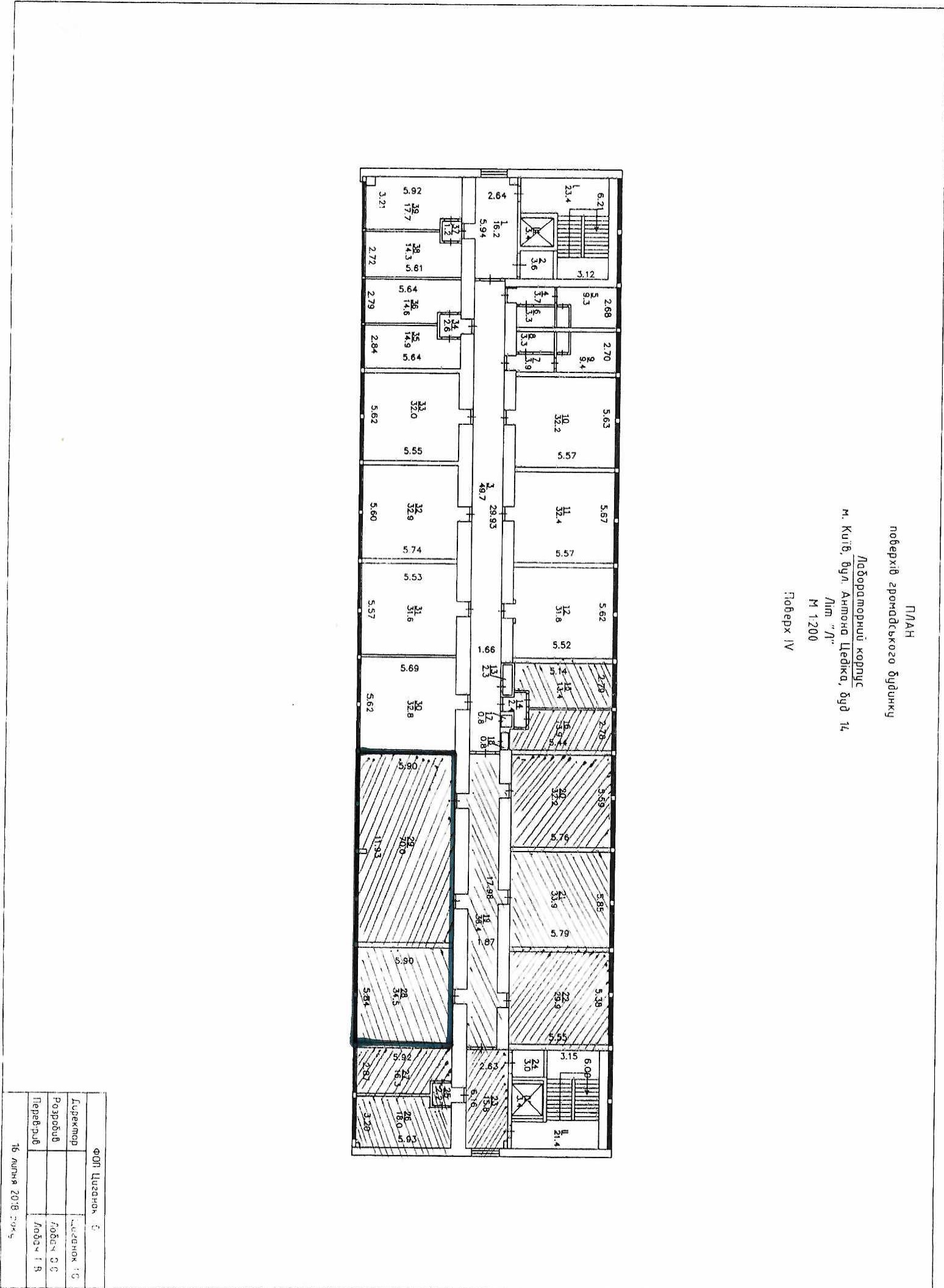 Додаток №3до Договору про надання послуг№ _____________від ___________202_р.СпецифікаціяВсього до сплати: __________________________________________________________________________________________________________________________________________________________________________В т.ч. ПДВ _____________________________________________________________________________________Від “Виконавця					Від “Замовника”«Виконавець»«Замовник»________________________________________________________________________________________________________________________________________________________________________________________________________________________________________________________________________________________________________________Державне підприємство «Державний експертний центр Міністерства охорони здоров’я України»03057, м. Київ, вул. Антона Цедіка,14Код ЄДРПОУ 20015794Номер рахунку UA473204780000000026009125608в АБ «Укргазбанк» в м. Києві, Код ЄДРПОУ: 20015794ІПН 200157926550 Тел. 044 202-17-00________________________________________________________________________________________________________________________________________________________Директор ________________Михайло Бабенко ПризначенняПриміщенняПлоща, м2Вимоги до приміщенняЗонаОбладнання Вірусологічні випробування з використанням культури клітин «чиста»Передбоксник та бокс515Припливно витяжна вентиляція з фільтрацією повітря.Тиск у приміщенні нижчий від оточуючого середовищаКонтро-льована зона2 Кабінети біологічної безпеки ІІ класу.Стіл. Судина Дюара. Шафа. ЦентрифугаМікроскоп.Вірусологічні випробування з використанням культури клітин «брудна»Передбоксник та бокс515Припливно витяжна вентиляція з фільтрацією повітря.Тиск у приміщенні нижчий від оточуючого середовища.Контро-льована зонаКабінет біологічної безпеки ІІ класу.Стіл. Мікроскоп.Шафа.2 ХолодильникаТермостатнаКімната10Приміщення з вентиляцієюКонтро-льована зона2 балони з вуглекислим газом.4 термостати.Випробування методом ПЛРПередбоксник та бокс12 +3Припливно витяжна вентиляція з двоступеневою фільтрацією повітряКонтро-льована зонаКабінет біологічної безпеки ІІ класу.2 холодильника Стіл. Шафа.Випробування методом ПЛРПередбоксник та бокс Передавальне вікно між боксами.12+3Припливно витяжна вентиляція з двоступеневою фільтрацією повітряКонтро-льована зонаПЛР-бокс.Стіл. Холодильник Шафа.«Чиста» автоклавнаКімната15Приміщення з вентиляцією.Наявність водопостачання та водовідведення.Електропостачання для автоклава – трифазна 380 В та 220ВКонтро-льована зонаАвтоклав + компресор, Стіл, стелажі, шафа«Брудна» автоклавна + миття та знезараження посудуКімната15Приміщення з вентиляцією.Наявність водопостачання та водовідведення.Електропостачання для автоклава – трифазна 380В та 220ВКонтро-льована зонаМийка, автоклав .Стелаж. ШафаПральна машинаЗміна одягу КімнатаПриміщення з вентиляцією___________________________________________________М.П.                                                                                                      Директор____________________ Михайло БабенкоМ.П.                                                                                                      №Назва послугиОдиниці виміруКіль-кістьЦіна за одиницю, грн., без ПДВСума,  грн.,  без ПДВСума, грн з ПДВ (___ %)1Розробка концептуального проєкту комплексу лабораторних приміщень:1. Розділ ТХ – технологічна частина:− розташування приміщень;− експлікація приміщень;− розміщення лабораторного обладнання;− перелік обладнання;− схема зазначення чистої та умовно заразної зони;− схеми зон вентиляції окремими припливними та витяжними установками;− схема поточності руху персоналу у верхньому одязі, у перехідному одязі та у одязі для чистої зони;− схема поточності руху матеріалу, що досліджується;− схема поточності руху допоміжних матеріалів, реактивів, живильного середовища;− схема видалення та знезараження відходів;− схема приготування дезінфікуючих розчинів;− схема підготовки одягу;− пояснювальна записка ТХ.2. Розділ ОВ – опалення, вентиляція і кондиціонування:− загальні дані;− таблиця повітрообміну;− принципова схема системи вентиляції;− принципова схема моніторингу умов;− схема розміщення диференційних манометрів.3. Розділ АР – архітектурно-будівельні рішення:− концептуально архітектурна пропозиція;− схема розміщення системи контролю доступу в приміщенні;− схема розміщення передаточних шлюзів;− схема розміщення систем сигналізації щодо одночасного відкривання дверей.послуга1___________________________________________________М.П.                                                                                                      Директор____________________ Михайло БабенкоМ.П.                                                                                                      